Итоговый протокол смотра знаний «Дни воинской славы и памятные дни России» среди команд-участниц открытой военно-спортивной игры «Юнармеец Поморья» от 29.11.2019Главный судья                                             Е.В. Романовская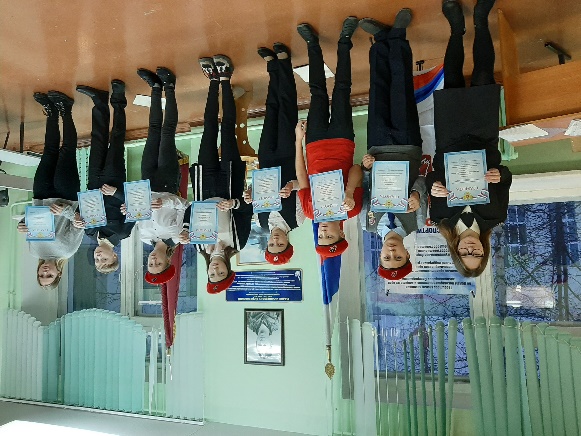 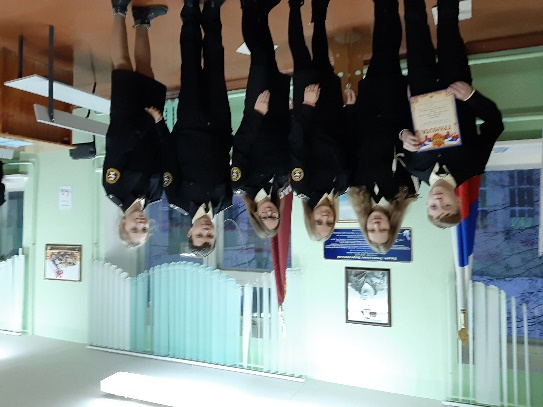 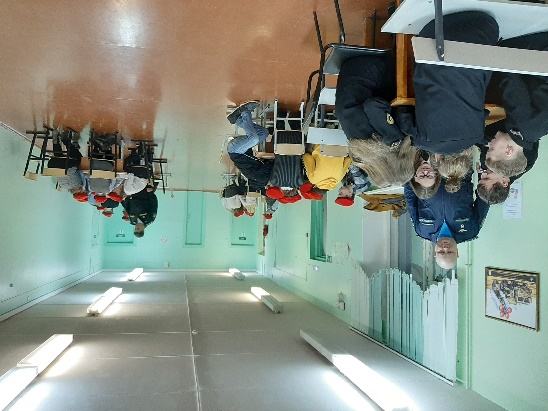 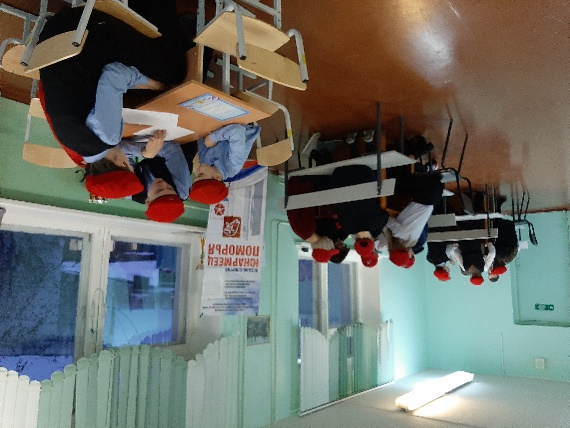 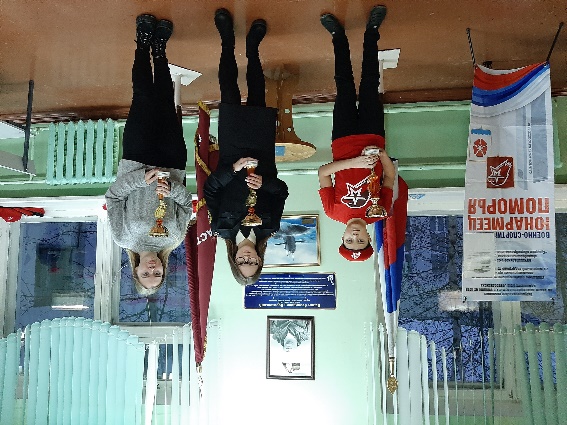 командыСоотнесение местоПортреты местоТестместоСумма местМесто в общем зачётеМладшая группаМладшая группаМладшая группаМладшая группаМладшая группаМладшая группаМладшая группаМладшая группаМладшая группа6в171292201417а 171292201417 г1441541651356 г162292192627 в153301174837 б144154183114Старшая группаСтаршая группаСтаршая группаСтаршая группаСтаршая группаСтаршая группаСтаршая группаСтаршая группаСтаршая группаДМЦНе участвовалиНе участвовалиНе участвовалиНе участвовалиНе участвовалиНе участвовалиНе участвовалиНе участвовалиМКШ,8в1712632015310 а1713412013110 б17132220142